Publicado en Madrid el 06/11/2018 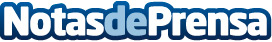 Consejos para el mantenimiento que necesita una pista de pádel según Quality Sport Instalaciones DeportivasMantener una pista de pádel de césped artificial es imprescindible para conseguir que no se pierdan las propiedades adecuadas para la práctica deportivaDatos de contacto:Silvia MartínezDpto Marketing Quality Sport Instalaciones DeportivasNota de prensa publicada en: https://www.notasdeprensa.es/consejos-para-el-mantenimiento-que-necesita_1 Categorias: Entretenimiento Tenis Otros deportes Pádel Construcción y Materiales http://www.notasdeprensa.es